протокол РАССМОТРЕНИЯ заявок на участие в открытом конкурсе № 2013/ОК-01/2Место рассмотрения заявок: Российская Федерация, . Владимир, проспект Ленина, дом 1, кабинет 224.Дата и время рассмотрения заявок: 22 августа 2013 года 10-00 (московское время).Предмет закупки: право заключения договора на выполнение работ по капитальному ремонту площадки входа здания ГАУК ВО «Владимирская областная филармония». Извещение о проведении открытого конкурса и закупочная документация были опубликованы 31 июля 2013 года на официальном сайте Российской Федерации для размещения информации о размещении заказов www.zakupki.gov.ru. в разделе «Реестр опубликованных закупок» (№ 31300467428), а также опубликованы на официальном сайте ГАУК ВО «Владимирская областная филармония» www.vladfilarmonia.ru. в разделе «Закупки».В соответствии с условиями открытого конкурса и протоколом вскрытия конвертов заявками на участие в открытом конкурсе № 2013/ОК-01/1 от 21.08.2013г. рассмотрение заявок на участие в открытом конкурсе осуществлялось  по адресу: Российская Федерация, . Владимир, проспект Ленина, дом 1, кабинет 224, 22 августа 2013 года. Начало в 10-00 (московское время), окончание 13-00 (московское время).ПРИСУТСТВОВАЛИ:Комиссия по осуществлению закупок (закупочная комиссия) в составе:Попов		- начальник отдела правового обеспечения иСергей Евгеньевич	  государственного заказа, председатель комиссии	Егоров                   - заместитель директора ГАУК ВО «Владимирская Василий Павлович           областная филармония, заместитель председателя                                           комиссии          Клюева		- главный специалист отдела правового обеспечения иТатьяна Александровна  государственного заказа, секретарь комиссии	Члены комиссии:	Антонов		- художественный руководитель ГАУК ВОАнатолий Иванович	  «Владимирская областная филармония»	Нормова		- главный бухгалтер ГАУК ВО «Владимирская областнаяЛюбовь Степановна        филармония»	Попова		- заместитель директора ГАУК ВО «Владимирская Ирина Олеговна		   областная филармония» Присутствующая закупочная комиссия образует кворум (из 6  членов закупочной комиссии присутствуют 6), наличие которого позволяет провести заседание в установленном порядке.ПОВЕСТКА ДНЯ:Рассмотрение заявок на участие в открытом конкурсе на право заключения договора на выполнение работ по капитальному ремонту площадки входа  здания государственного автономного учреждения культуры Владимирской области «Владимирская областная филармония». Начальная (максимальная) цена договора: 3 716 803,00 (три миллиона семьсот шестнадцать тысяч восемьсот три) рубля 00 копеек.Заказчик: государственное автономное учреждение культуры Владимирской области «Владимирская областная филармония».1. Для участия в открытом конкурсе подано 3 (три) заявки, которые были рассмотрены закупочной комиссией на соответствие требованиям, установленным закупочной документацией о проведении открытого конкурса, и соответствие участников закупки требованиям, установленным в закупочной документации о проведении открытого конкурса:2. По результатам рассмотрения заявок, поданных участниками закупки на участие в открытом конкурсе, путем голосования закупочная комиссия приняла следующее решение:	Заявка № 1-ОК участника процедуры закупки, общество с ограниченной ответственностью «Новый город» не соответствует требованиям Заказчика, установленным закупочной документации о проведении открытого конкурса. В составе заявки выявлено отсутствие решения об одобрении или о совершении крупной сделки либо копии такого решения, либо письма участника конкурса о том, что данная сделка для такого участника конкурса не является крупной.Участника закупки, общество с ограниченной ответственностью «Новый город»,  не допустить  к участию в открытом конкурсе в соответствии с ч. 5 ст. 26 Положения о закупках товаров, работ, услуг для нужд государственного автономного учреждения культуры Владимирской области «Владимирская областная филармония», п. 20.4 Конкурсной документации открытого конкурса на право заключения договора на выполнение работ по капитальному ремонту площадки входа здания ГАУК ВО «Владимирская областная филармония».	Решение принято единогласно.Заявка № 2-ОК участника процедуры закупки, общество с ограниченной ответственностью «Мастер стиль» не соответствует требованиям Заказчика, установленным закупочной документацией о проведении открытого конкурса. В составе заявки выявлено отсутствие: 1) решения об одобрении или о совершении крупной сделки либо копии такого решения, либо письма участника конкурса о том, что данная сделка для такого участника конкурса не является крупной; 2) копии справки об исполнении налогоплательщиком обязанностей по уплате налогов, сборов, страховых взносов, пеней и налоговых санкций, либо справки о состоянии расчетов с бюджетами всех уровней, выданной соответствующими подразделениями Федеральной налоговой службы не ранее чем за 60 дней до дня размещения на официальном сайте о размещении заказов извещения о проведении конкурса.Участника закупки, общество с ограниченной ответственностью «Мастер стиль», не допустить к участию в открытом конкурсе в соответствии с ч. 5 ст. 26 Положения о закупках товаров, работ, услуг для нужд государственного автономного учреждения культуры Владимирской области «Владимирская областная филармония», п. 20.4 Конкурсной документации открытого конкурса на право заключения договора на выполнение работ по капитальному ремонту площадки входа здания ГАУК ВО «Владимирская областная филармония».	Решение принято единогласно.Заявка № 3-ОК участника процедуры закупки, общество с ограниченной ответственностью «Техстройсервис» не соответствует требованиям Заказчика, установленным закупочной документации о проведении открытого конкурса. В составе заявки выявлено отсутствие копии справки об исполнении налогоплательщиком обязанностей по уплате налогов, сборов, страховых взносов, пеней и налоговых санкций, либо справки о состоянии расчетов с бюджетами всех уровней, выданной соответствующими подразделениями Федеральной налоговой службы не ранее чем за 60 дней до дня размещения на официальном сайте о размещении заказов извещения о проведении конкурса.Участника закупки, общество с ограниченной ответственностью «Техстройсервис», не допустить к участию в открытом конкурсе в соответствии с ч. 5 ст. 26 Положения о закупках товаров, работ, услуг для нужд государственного автономного учреждения культуры Владимирской области «Владимирская областная филармония», п. 20.4 Конкурсной документации открытого конкурса на право заключения договора на выполнение работ по капитальному ремонту площадки входа здания ГАУК ВО «Владимирская областная филармония».	Решение принято единогласно.	РЕШИЛИ: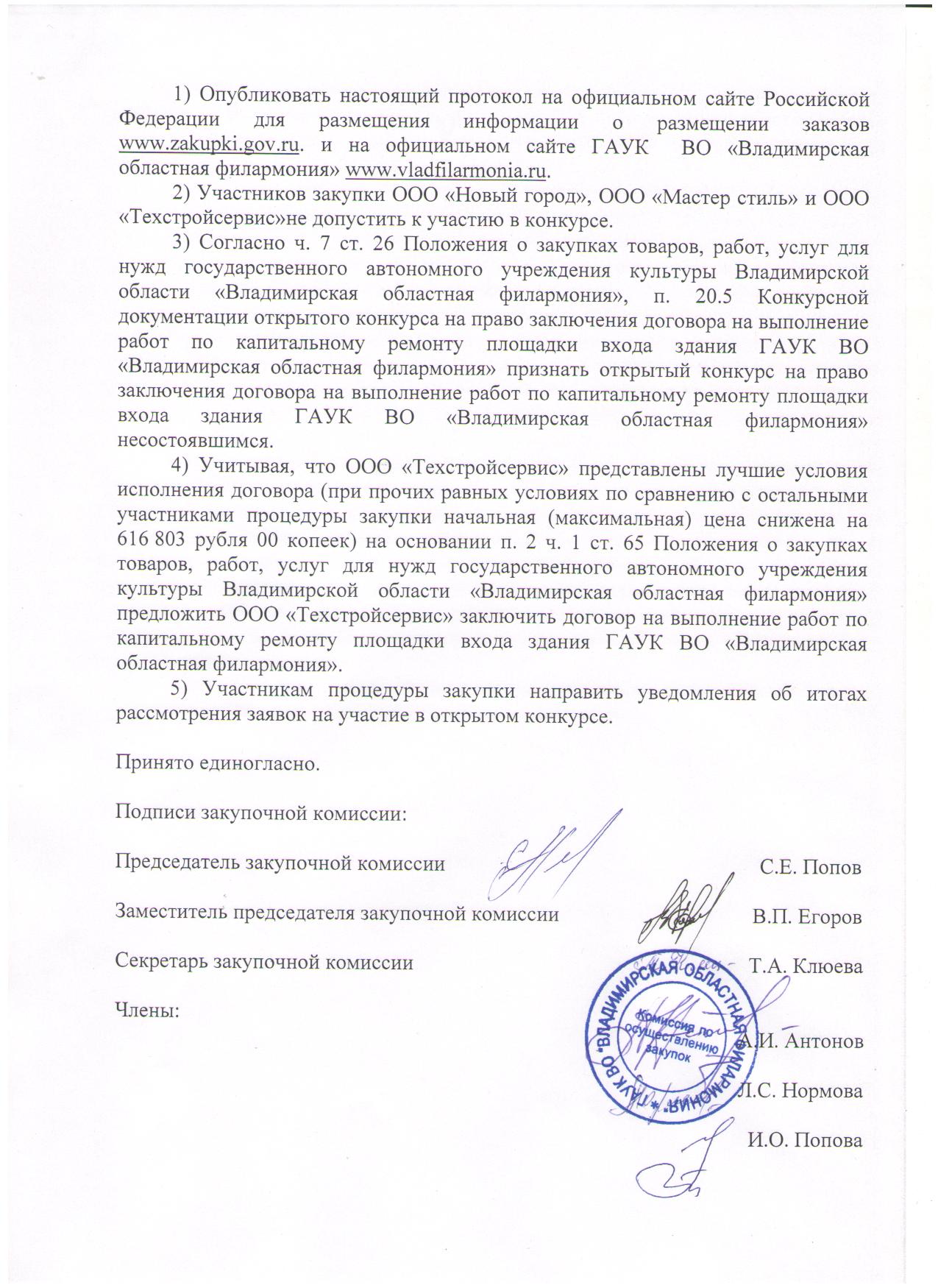 № п/пРег. №Наименование участника закупки Форма(бумажный носитель, электронный носитель)1.1-ОКОбщество с ограниченной ответственностью «Новый город» бумажный носитель, электронный носитель2.2-ОКОбщество с ограниченной ответственностью «Мастер стиль» бумажный носитель, электронный носитель3.3-ОКОбщество с ограниченной ответственностью «Техстройсервис»бумажный носитель, электронный носитель